Simple Interest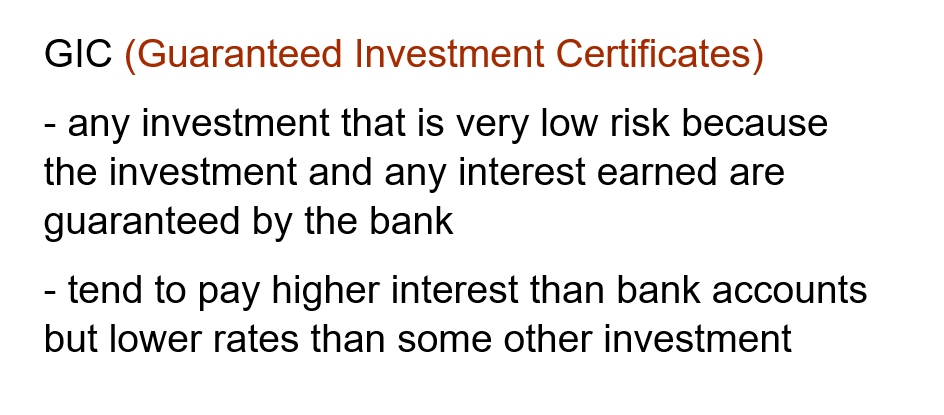 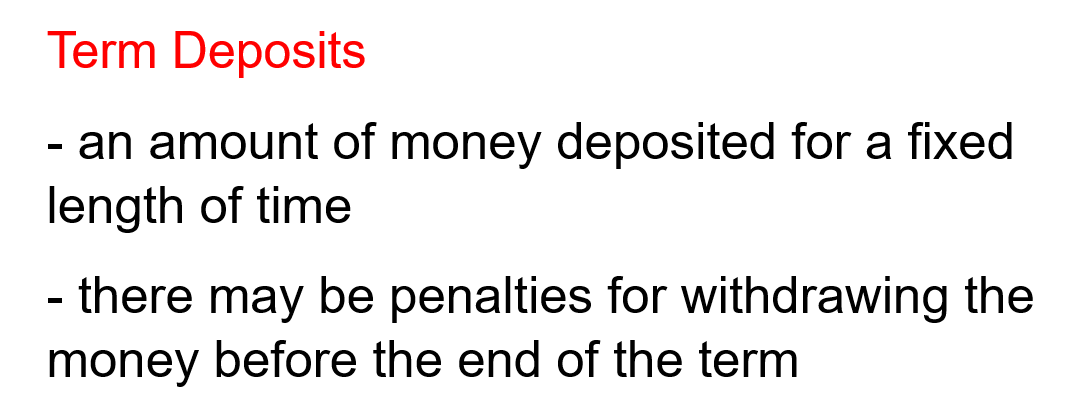 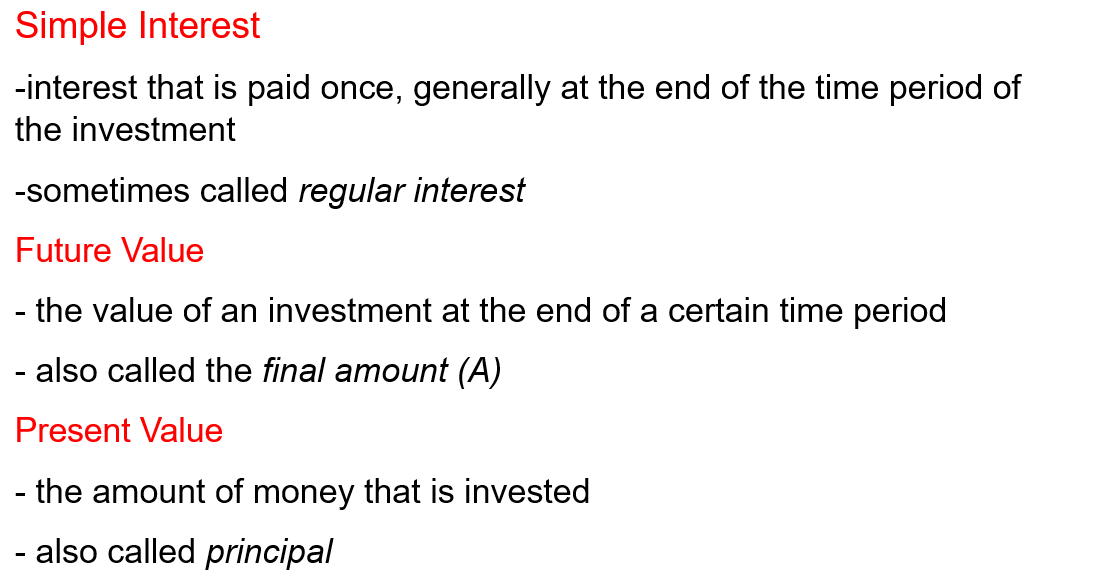 The formulas for calculating Simple Interest and Future Value are:Examples: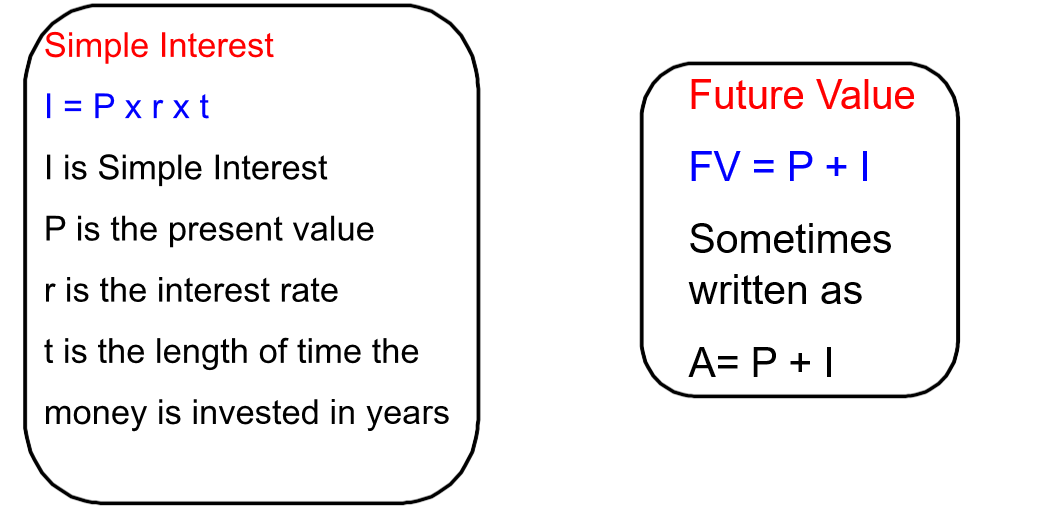 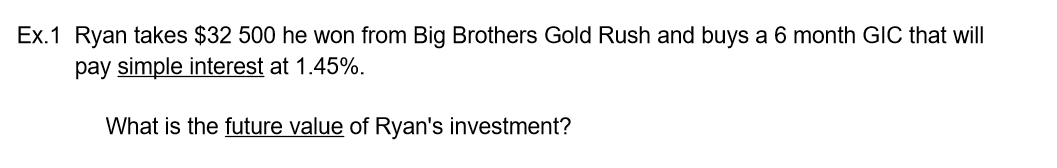 Answer                       I = P x r x t                         I = 32500 x  0.0145 x            ****           Note: r must be a decimal and t must be in years****                    I = 235.63FV = 32500 + 235.63      =32 735.63The future value of Ryan’s investment is $32 735.63.Example 2: Cody borrows $300 from Chris to get his car fixed. He plans on paying Chris back on payday, which is 10 days from now. Chris charges Cody an interest rate of 35%/a on the loan.How much interest will Cody pay?What is the total amount Cody will pay Chris to clear the loan?Answer: (a)        I = P x r x t              I = 300 x 0.35 x               I = $2.88(b)   A = 300 + 2.88           A = 302.88Cody will pay Chris $2.88 in interest. To repay the loan he must pay $302.88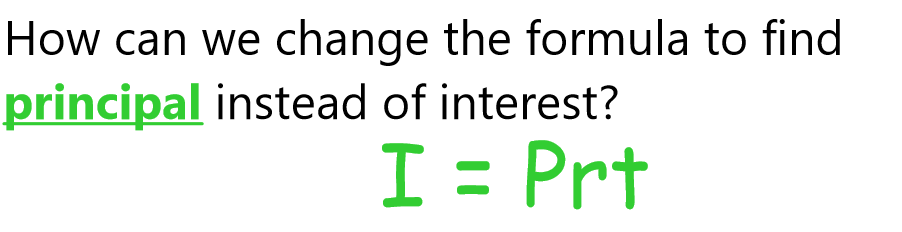 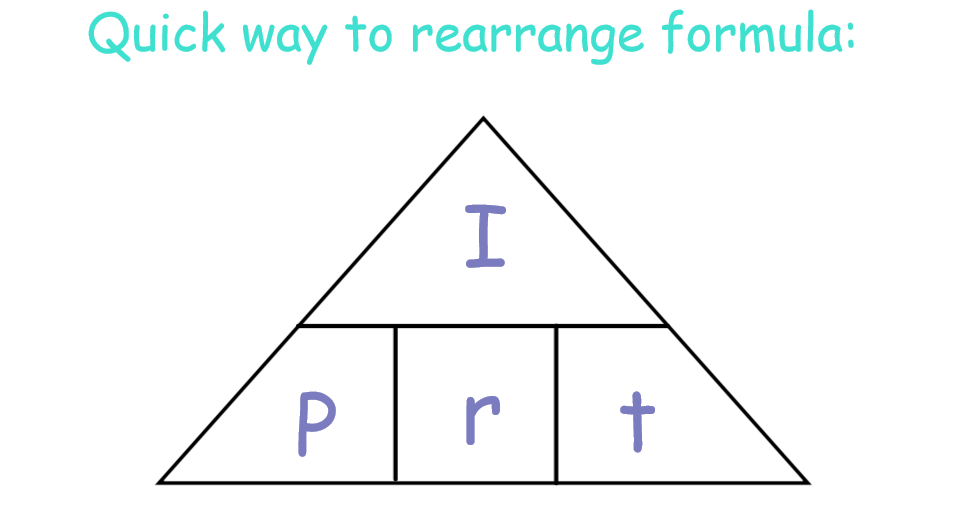 Ex 3:Answer: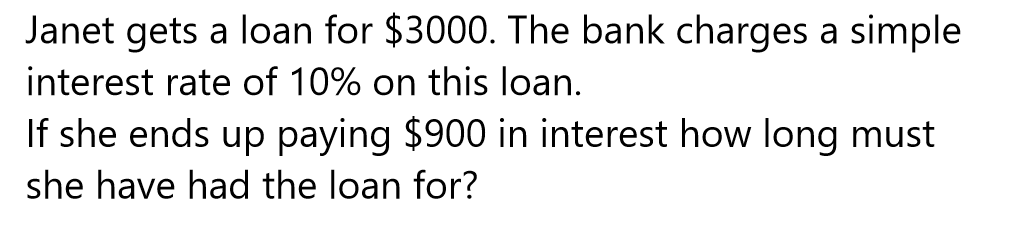 P = 3000r = 10% = 0.10I = 900t= ?Rearranging the formula for t gives                  t  =                   t =                  t =                 t = 3Janet had the loan for 3 years.Ex 4: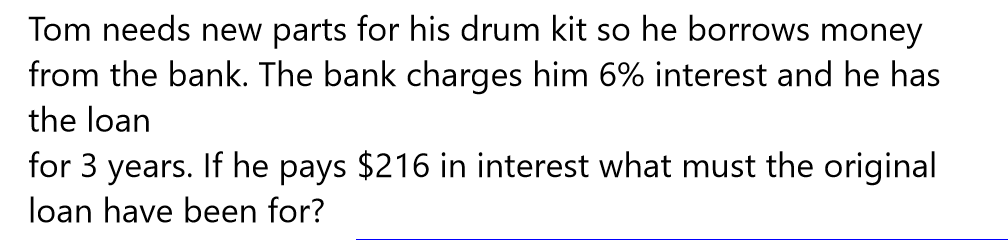 Answer:I = 216r= 6% = 0.06t = 3P = ?                          P =                          P =                          P =                          P = 1200Tom’s loan was for $1200.Extra Practice Questions from the book: p. 232-233 #1 to 8